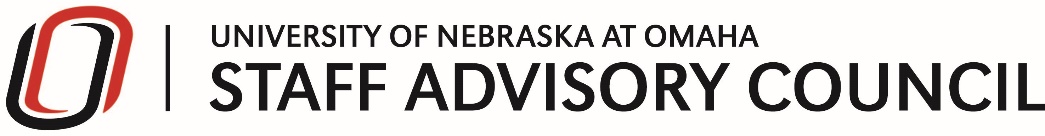 Staff Advisory Council Meeting Minutes Tuesday, October 8, 20199:00 AM | BiomechanicsPresent Members: Amy Skolaski, Brevan Jorgenson, Courtney Luxon, Jennifer Rock, Jim Sinclair, Katie Sup Rezac, Lindsey Parde, Lisa Medina, Mary Hoylman, Melissa Eckstein, Michael Smith, Nikki Hecht, Sarah McGrath, Steve Summers, Thomas Walker, Todd Anderson, Tracie Anderson, Vanessa Hatfield-ReekerAbsent Members:Adam Hilt, Alex Boryca, Amanda Buker, Bryson Barth, Charley Steed, Emily Hassenstab, Erin Safley, Geri Murphy, Gloria Marchio, Hanna Wanzenried Solberg, Heike Langdon, Jill Russell, Keristiena Dodge, Kevin Jones, Kirsten Case, Laura Sherwin, Lupe Green, Rachael Jensen, Savannah Czolgos, Shannon Teamer, Steve Lendt, Traci Fullerton, Treavor Reeves, Yuriko DokuSpeakersSenior Vice Chancellor for Academic Affairs- Sacha KoppJoe Kaminski-Director of Campus Recreation     Heath Fair -November 7, 2019 10:00 AM – 1:00 PM	     Wellness Blood Screening available.  Pre- Registration is required      Health Risk Assessment- All benefit-eligible employees may take the Heath Risk Assessment            Running, October 26-November 15th.  Assessment is online as part of the Annual NUFlex           Enrollment in FireFly Employee Self Service.     Flu Shots are available on campus at the Nebraska Medicine-UNO Health Center.  Scheduled             Appointments are necessary.Call to Order   Approval of Minutes No discussion or changes to the minutes. Motion to approve by Brevan Jorgenson. Seconded by Nikki HechtPresident’s Report (Steven Summers)NU President’s Search- Currently Two Staff representatives are on search committee. Dean of the College of Business Search-Please attend the upcoming forums. Details coming.Assist. Vice Chancellor for Inclusion-Dual campus position. Four candidates moving forward.   Treasure Report              *    Current Balance – $20,067.27		      Expenses: $137.00 –Employee of the MonthSAC Committee Reports:Events Committee (Melissa Eckstein)Octoberfest was a great success.Professional Development (Laura Sherwin)       PD fund application process opened September.  As of September 30th, requests for $18,000         have come in.  $7000.00 has been awarded.  Next PD meeting is October 14 at 2:00 PM.Community Engagement (Heike Langdon)             Thanks to the volunteers who helped with the Ice Cream Distribution.  Strategic Planning Committee (Thomas Walker)             No updatesNew BusinessRe Imaging U- Fall courses are available. Take a look at what is available and support this   HR program.Good of the OrderSuicide Prevention Rollout.  Watch for more programming coming across campus. Training opportunities will be available.Self Defense workshop-November 8thAdjourn Motion to adjourn by Nikki Hecht. Seconded by Brevan Jorgenson                  . Next SAC MeetingTuesday, November 12th9:00-10:30 AMBaxter ArenaSpeaker- Trev Alberts